中山大学附属第八医院绿化改造方案项目概况我院总绿化面积8500㎡，其中塔楼垂吊绿化约4000㎡，地面绿化约4500㎡，其中垂吊绿化采用紫云藤、龙吐珠、绿萝、天门冬等绿化苗木，地面绿化采用多品种苗木搭配种植。目前垂吊绿化长势极差，计划采用水红勒杜鹃全面替代；地面苗木枯死约950㎡（最终补种面积按实际确定），计划按原品种苗木补种。塔楼垂吊绿化采用种植盆种植，种植盆尺寸600*450*300，计划清除外围花槽结构积水和检修疏通排水系统，并对种植盆土壤土质改良以及土壤肥力补充。现外围花槽滴灌管道较多跑冒滴漏，计划对外围管道采用PE管道更换。垂吊绿化养护作业采用擦窗机外出养护，其中2号楼西侧和4号楼东侧局部不能到达，需另采用吊篮作业。由改造单位自行准备。施工流程1.清除原有外墙花槽内植物2.拆除原有花槽滴灌管3.疏通排水系统：清除结构积水，检修排水系统，保障排水通畅4.改良、翻晒种植土：采用商品有机肥，基肥质量需符合《有机肥农业行业标准》(NY525-2012)的规定。磷肥、有机肥含量7.5kg/㎡5.种植外墙植被：水红勒杜鹃。6.滴管翻修重做工程：外墙部分PE20;PE16管重新布置。工程量见附件选种苗木和效果图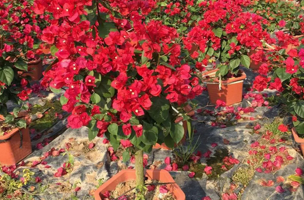 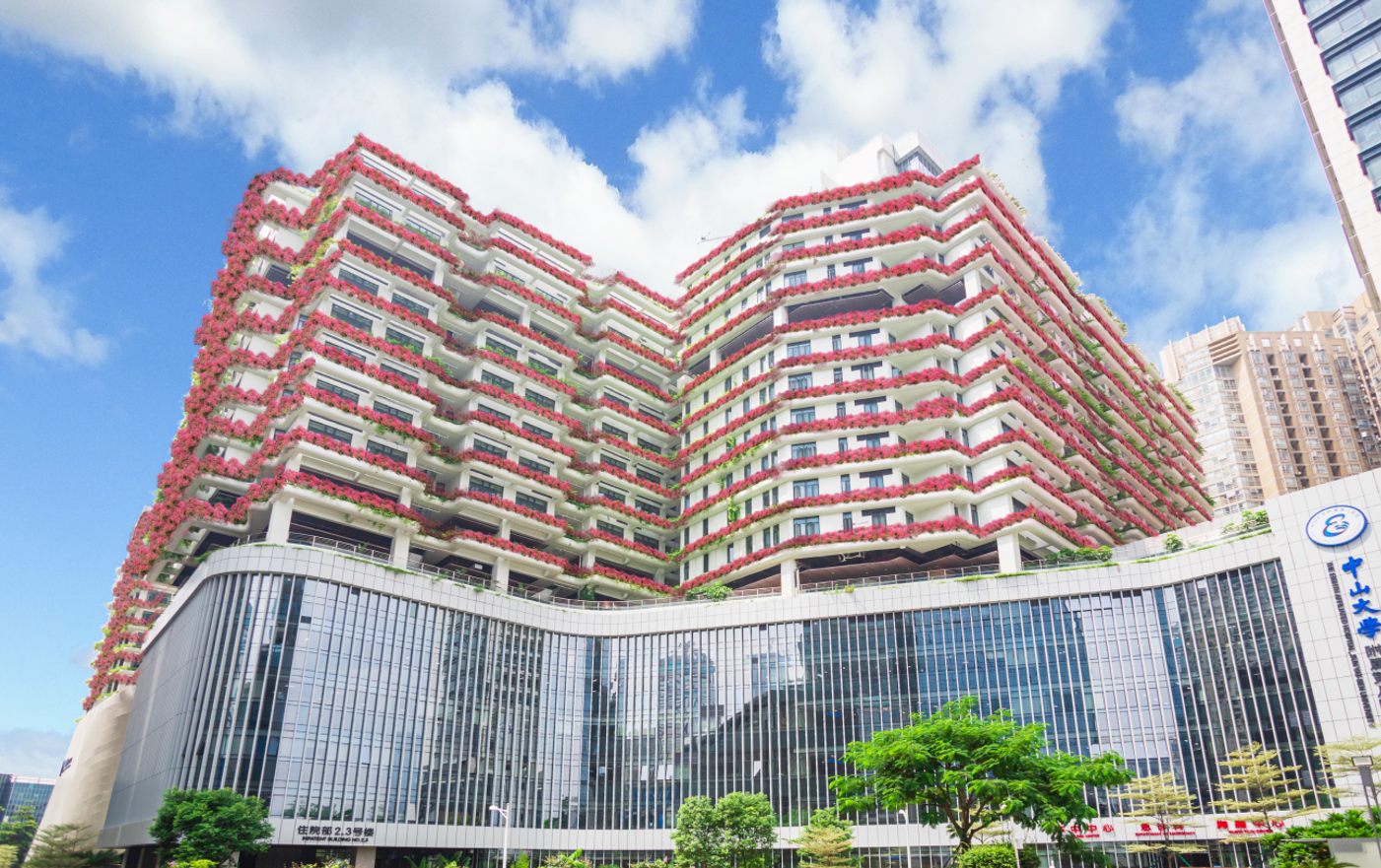 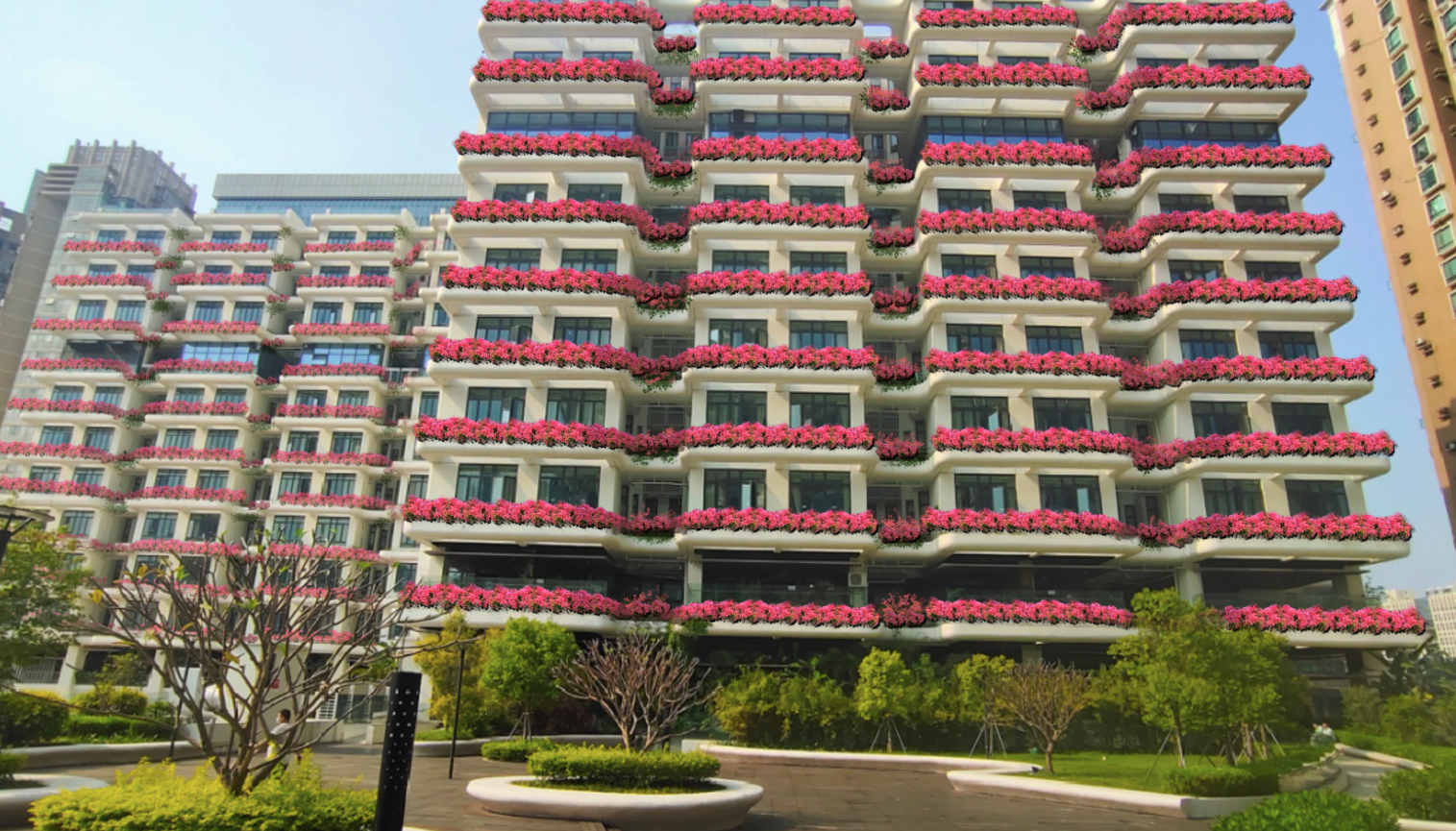 